Business Travel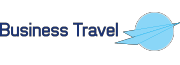 MISSION STATEMENT“We give cultural meaning to your travels, aiming to create memories and satisfaction for your customers through integrity, transparency and professionalism.”ABOUT USBusiness Travel agency is located in the center of Thessaloniki since 1989. It is one of the oldest and professional travel companies in Greece specializing in trips for Business purposes. Our network consists many of the biggest companies in Greece by providing “private professional travel solutions” to all upper or lower staff, from the executive managers to sellers.Among others Member of: IATA (one of the oldest members)Greek-Italian professional ChamberGerman-Greek professional ChamberGreek-Turkish professional ChamberThessaloniki Professional ChamberUnion of Travel Agencies in Northern GreeceOur StrategyINBOUND TOURISM“We are a DMC travel agency in Thessaloniki, your Partner in Greece who provides custom-made destination management services in Greece, for your travel agency”OUR HANDLING SERVICES:Air TicketsTransfers / TransportationHotel Accommodation in Greece and the Balkan area.Restaurants, Activities, ExcursionsConference Venues | MICELocal tour guides with no language barriersThe best available group and FIT ratesGuaranteed room availability in festive periodsGala Dinners & Themed EventsRestaurants, Activities and short ExcursionsOUR VALUESCheck  More  at Business-Travel.grProfessionalismTransparencyHealthy and strong partnershipsKnowledge of local productsGuaranteed Service qualityCustomer satisfaction orientation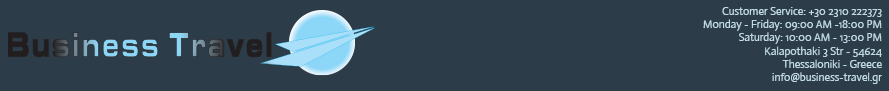 CommitmentReliabilityMeet and GreetKeep on seeking “Win-Win” opportunities with our partnersTeamwork